SCHOOLGIDS 2023-2024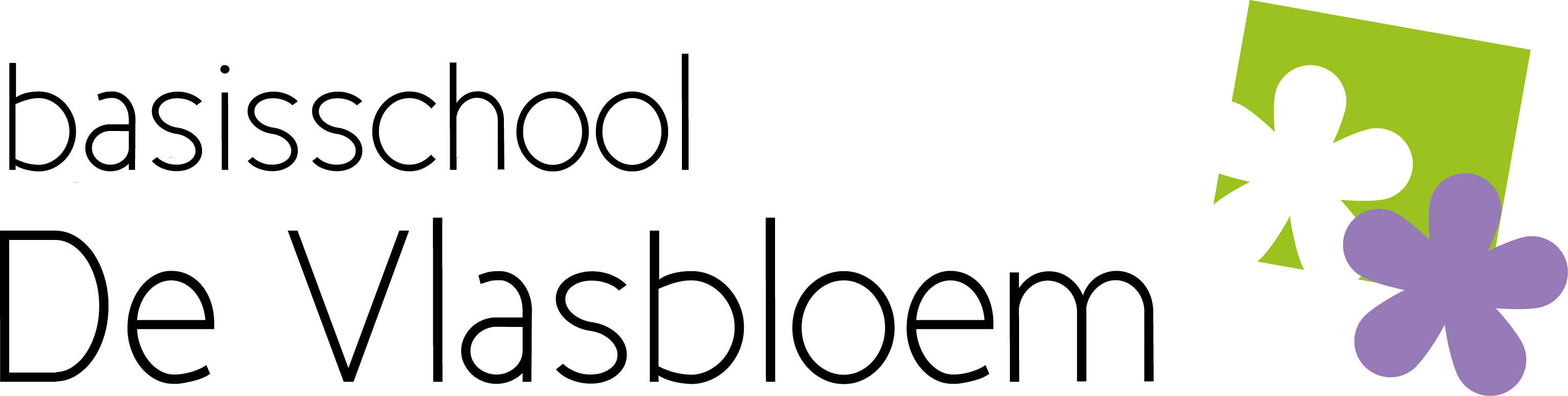 BS De VlasbloemZoetemanring 55a3214 GA Zuidland0181-451860vlasbloem@edumarevpr.nlWoord vooraf Geachte ouders/verzorger,Een goede communicatie tussen ouders en school is belangrijk. De basisschool vormt tenslotte een belangrijk onderdeel van een mensenleven. Zowel voor de kinderen als voor u. Deze schoolgids is bedoeld voor de ouders, verzorgers en andere betrokkenen van de school.In deze gids vindt u praktische informatie zoals de schooltijden en vakanties. Er wordt ook beschreven hoe wij het onderwijs organiseren en welke keuzes we daarin hebben gemaakt. Wat we belangrijk vinden en hoe we daaraan werken. In de schoolgids leest u ook relevante informatie over de betrokkenheid van ouders bij de school en de andere manieren waarop we u informeren. Want wij zijn van mening dat u als ouder zeer belangrijk bent en samen met ons ervoor zorgt dat uw zoon of dochter zich optimaal kan ontwikkelen. Deze schoolgids is vastgesteld met instemming van de oudergeleding van de medezeggenschapsraad. (MR)Mocht u De Vlasbloem willen bezoeken, bent u uiteraard meer dan welkom. Het Vlasbloemteam Over de school1.1 Algemene gegevensDe Vlasbloem is een fusieschool, die ontstaan is uit PCB De Bongerd en OBS De Wissel.  Schooljaar 2016-2017 was ons eerste jaar als De Vlasbloem. Een samenwerkingsschool die behoort bij EduMarevpr.BS De VlasbloemZoetemanring 55a3214 GA Zuidland0181-451860vlasbloem@edumarevpr.nlwww.bsdevlasbloem.nl 1.2 Profiel van de schoolIn het profiel van de school staat wat de school belangrijk vindt en wat de school anders maakt dan de andere scholen. Kernwoorden omschrijven dit kort maar krachtig en in de missie en visie staat dit uitgebreider. Onze kernwoorden zijn:VisieLefAmbitieSamenMissie en visie in de praktijkOp de Vlasbloem leiden wij de kinderen op tot waardevolle burgers van onze maatschappij. We hebben een open en nieuwsgierige houding naar elkaars levensovertuiging. Tolerantie en integriteit staan bij ons hoog in het vaandel. De leerkracht is de professional die de kinderen mede helpt te ontwikkelen tot respectvolle, zelfstandige mensen.  Dat betekent dat de leerkracht de regisseur is van het leerproces van de kinderen. Hij/zij biedt nieuwe lesstof aan, leert de kinderen de meest efficiënte oplossingsstrategie aan, begeleidt bij het inoefenen en organiseert werkvormen waarbij de kinderen kunnen oefenen. De leerkracht controleert ook nadrukkelijk het begrip. Bij problemen waarbij een beroep gedaan wordt op de onderzoekende houding van kinderen, leren we eerst kinderen onderzoekvaardigheden aan. Pas als die beheerst worden kunnen kinderen deze toepassen. Het vakmanschap van de leerkracht is dus enorm belangrijk! We zetten daarom ook hoog in op en professionaliteit en professionalisering van de teamleden.Samengevat gelden de volgende visie-uitspraken op De Vlasbloem:We hebben een open en nieuwsgierige houding naar elkaars levensovertuiging.De leerkracht staat centraal. Instructie wordt gegeven volgens een model dat aantoonbaar het meest effectief is.Kennis gaat vooraf aan vaardigheden.Kennis en vaardigheden worden doelgericht, herhaald en veelvuldig ingeoefend.Kennis en vaardigheden worden aangeboden in een betekenisvolle omgeving.Actuele strategieën worden toegepast door leerkrachten om aan te sluiten bij hoe kinderen leren en hoe het geheugen en de aandacht van kinderen werkt.Er wordt geleerd in een doorgaande leerlijn en alle kinderen behalen de minimale einddoelen.1.3 EduMareStichting Onderwijsgroep EduMare heeft 31 scholen voor (speciaal) basisonderwijs en speciaal (voortgezet) onderwijs in Brielle, Hellevoetsluis, Nissewaard-kernen, Rozenburg en Westvoorne. EduMare is een samenwerkingsbestuur: het resultaat van een bestuurlijke fusie per 1 augustus 2020 tussen Stichting Floréo, Onderwijsgroep PRIMOvpr, Stichting Samenwerkingsscholen Voorne-Putten en VCO De Kring. Deze vier schoolbesturen werken al sinds 2015/2016 samen vanuit een gedeelde visie en op inhoudelijke motieven: goed en passend onderwijs voor ieder kind. Een samenwerkingsbestuur met als doelstelling het borgen en verbeteren van de kwaliteit van onderwijs en daarmee optimale ontwikkelkansen voor kinderen van 4 - 13 jaar. Iedere school heeft eigen karakter en identiteitOp de scholen van EduMare zijn alle kinderen welkom. Om in te spelen op de behoeften van ouders en kinderen is er een breed palet aan onderwijsconcepten.  Iedere school heeft een eigen karakter en identiteit, zodat er voor elk kind een passende plek te vinden is.  Alle scholen werken samen als herkenbaar deel van een groter geheel met behoud van de christelijke, katholieke, openbare en samenwerkingsidentiteit. Vaardig, waardig en aardigHet onderwijs binnen EduMare streeft drie doelen na. Het aanleren van kennis en vaardigheden, burgerschapsvorming en persoonsvorming. De scholen richten zich daarbij op een goed evenwicht tussen deze drie onderwijsdoelen om zo kinderen te kunnen begeleiden in hun ontwikkeling tot zelfstandige volwassenen die vaardig, waardig en aardig zijn. Onze medewerkers spelen daarbij een belangrijke rol. Om hen zo goed mogelijk te ondersteunen in hun professionele ontwikkeling, zijn we in 2019 gestart met het opzetten van een eigen opleidingsplatform, genaamd VPR Academie. Omdat kinderen als geen ander kunnen aangeven waar kansen liggen, krijgen zij een stem binnen het beleid van EduMare. Daarom organiseren we jaarlijks een leerlingencongres. Met een afvaardiging uit de leerlingenraden van de 31 scholen denken we na over onderwerpen waarmee we samen het onderwijs en de wereld een beetje beter kunnen maken. Het College van Bestuur van EduMare bestaat uit: Mevr. I. van Doesburg, voorzitter College van Bestuur.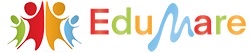  1.4 OnderwijsinspectieIn maart en april 2022 is EduMare bezocht door een delegatie van de onderwijsinspectie in het kader van het vierjaarlijks onderzoek. In dit onderzoek wordt gekeken of het bestuur met zijn sturing de kwaliteit op de scholen waarborgt en een deugdelijk financieel beheer voert. Het gehele onderzoeksteam heeft dit volmondig en unaniem bevestigd. Tijdens het onderzoek wordt naar de volgende standaarden gekeken en deze zijn als volg beoordeeld: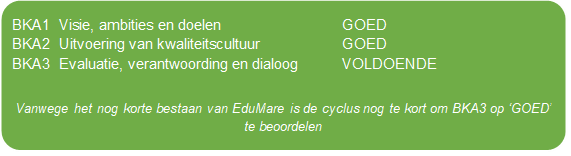 Dit houdt in dat EduMare als bestuur het eindoordeel GOED krijgt van de onderwijsinspectie. Daarmee behoort EduMare zich bij tot de top 7% van schoolbesturen met het oordeel GOED in Nederland. Een prestatie waar EduMare zeer trots op is.Op 13 juni 2023 heeft de Vlasbloem de waardering GOED van de onderwijsinspectie gekregen. Een waardering wij enorm trots op zijn!1.5 Brede schoolgebouw De KernDe Vlasbloem zit in het brede school- gebouw De Kern. Als definitie van een brede school kan de volgende omschrijving gelden:Een Brede School is een samenwerkingsverband tussen verschillende sectoren die samen werken aan een brede leer- en leefomgeving in de vrije tijd én op school, met als doel maximale ontwikkelingskansen voor alle kinderen en jongeren.Wij werken als Vlasbloem dan ook nauw samen met onze partners in het gebouw:•	Kinderdagopvang SKNissewaard•	Peuterspeelzaal Kinderkoepel•	Kinderfysio Van der Linden•	Logopedie, Krabbendam en Snijders In de praktijk is deze intensieve samenwerking fijn voor de kinderen. De overstap van peuter- naar kleuterklas is gemakkelijk. De kinderen kennen het gebouw al, hebben de juffen misschien zelfs al gezien. Daarnaast werken wij met dezelfde observatie instrumenten en methode. Dat betekent dat de peuterspeelzaal en het kinderdagverblijf aan dezelfde thema’s werken als onze kleuters. En de leidsters en leerkrachten geregeld overleg met elkaar hebben.  Deze samenwerking vergroot het gevoel van veiligheid voor uw kind en voor u als ouder.  Mocht uw kind behoefte hebben aan fysiotherapie of logopedie: u hoeft daar geen vrij meer voor te nemen, de experts halen de kinderen uit de klas en gaan ermee aan de slag. Uw kind hoeft het gebouw niet uit. Dat zijn grote voordelen van een brede school- gebouw.1.6 Een nieuwe leerlingDe meeste ouders kiezen een basisschool voor hun kind op het moment dat hun zoon of dochter drie jaar oud wordt. Deze schoolgids kan helpen bij een eerste oriëntatie, maar als u behoefte heeft om ook een kijkje in de school te nemen kunt u altijd een afspraak maken voor een rondleiding De rondleidingen zijn het schooljaar 23-24 op de volgende momenten: 20 september, 10 oktober, 2 november, 14 december, 31 januari, 5 maart, 11 april en 5 juni. De rondleidingen starten om 9 uur en duren ongeveer een uurtje. Wilt u zich inschrijven voor een rondleiding neem dan contact op met de school (0181-451860).Nadat u een schoolkeuze hebt gemaakt, kunt u het aanmeldformulier invullen. U ontvangt dat op school. Zodra de aanmelding in ons administratiesysteem is verwerkt, ontvangt u een bevestiging van aanmelding. U hoort 12 weken voor de vierde verjaardag van uw zoon of dochter of we uw kind kunnen plaatsen op de Vlasbloem. Uw zoon of dochter mag altijd een paar momenten komen wennen. De leerkracht neemt ongeveer 4 weken voordat uw kind vier jaar wordt contact met u op om wenafspraken te maken. Verhuizing Het kan ook zijn dat u naar Zuidland verhuist en daarmee tussentijds wilt overstappen naar De Vlasbloem. Op dit moment zit ons schoolgebouw helaas vol voor kinderen van groep 2 t/m 8. U bent uiteraard welkom voor een rondleiding, maar wij kunnen uw zoon of dochter helaas niet aannemen. Mocht er in de toekomst weer ruimte zijn in ons gebouw, dan maken we altijd in overleg afspraken over het moment van overstappen en of er wenmomenten wenselijk zijn. Ook bekijken wij of de Vlasbloem de juiste school is voor uw zoon of dochter. Mochten wij denken dat dit niet het geval is zullen wij dit met u bespreken en eventueel hulp inschakelen van het samenwerkingsverband. Zodra wij het aanmeldformulier binnen hebben en hebben besloten dat wij uw zoon of dochter van onderwijs kunnen voorzien, zullen wij contact met de vorige school opnemen om te zorgen dat wij alle nodige informatie ontvangen die nodig is voor een goede start bij ons op school. 2. Het onderwijs2.1 Groepen en lerarenDe Vlasbloem heeft op 1 oktober 2023, 425 leerlingen. Die leerlingen verdelen we over 18 groepen. We kiezen ervoor om met enkele groepen te werken, niet met combinatie groepen. Alleen bij de vijf kleutergroepen zijn de kinderen van groep 1 en 2 gecombineerd. Gezien de ontwikkeling bij jonge kinderen, is dat een bewuste keuze.  Om al deze kinderen goed onderwijs te geven, werken er op De Vlasbloem professionele leerkrachten. Vervanging bij ziekteHet kan voorkomen dat een leerkracht ziek is. Op dat moment zijn er aantal stappen die we doorlopen:We vragen of een onderwijsassistent de groep voor een dag over kan nemen, dat altijd onder verantwoordelijkheid en toezicht van de leerkracht in het lokaal ernaast. Vanwege tussendeuren is het bij ons op school goed mogelijk zicht te houden op twee groepen. Mocht een collega langer afwezig zijn vragen wij of een duo collega extra wil werken. Bij fulltimers vragen we aan de parttimers om extra te werken, mocht dit niet lukken gaan wij opzoek naar een invalleerkracht. Mocht er geen leerkracht beschikbaar zijn, dan kunnen we een groep opdelen. Via SocialSchools, ons communicatieplatform, wordt u als ouder hiervan op de hoogte gesteld. Indien meerdere leerkrachten ziek zijn en we geen mogelijkheden hebben om een klas op te vangen of te verdelen, houden we de optie open om een klas naar huis te sturen.  Als u geen mogelijkheid hebt uw kind op te vangen, proberen we samen tot een oplossing te komen. StagiairesWe vinden het prettig als we studenten van een Pabo kunnen begeleiden tijdens hun opleiding tot leerkracht. De kans bestaat dan ook dat in de klas van uw kind een Pabo student te zien is. Uiteraard wordt u daarvan op de hoogte gesteld. Behalve Pabo studenten, zijn er ook geregeld leerlingen van andere organisaties op school. U kunt hierbij denken aan snuffelstagiaires van de voortgezet onderwijs scholen of vanuit het MBO.Onderwijsassistent/leerkrachtondersteunerOp school hebben wij drie onderwijsassistenten/leerkrachtondersteuners. Zij ondersteunen de leerkrachten waar mogelijk en hebben bij ons op school vaste taken. Ze zijn vaak het verlengstuk van de handen van de juf of meester. Passend bij onze visie op leren, blijft de leerkracht de professional die de instructie geeft, maar hoort de onderwijsassistent zeker bij ons team en denken zij mee in de ontwikkeling van de school. ConciërgeMeester Jaap is onze conciërge. Op verschillende dagen is hij aanwezig en regelt alle facilitaire zaken aangaande ons schoolgebouw. Dat varieert van controle van de veiligheid (op facilitair niveau) binnen de school tot het werkend krijgen van een uitgevallen digibord.KwaliteitscoördinatorDe kwaliteitscoördinator is heeft drie duidelijke rollen binnen de school met als hoger doel de resultaten van leerlingen te verbeteren. Effectieve veranderingen vinden plaats vanuit een heldere en gedeelde visie. De invulling van die visies bepalen uiteindelijk of een verandering succesvol resultaat oplevert.Samengevat heeft de kwaliteitscoördinator drie rollen.De ‘leercoördinator’ realiseert passend onderwijs door middel van professionalisering in de school en het ontwikkelen van leerkrachten.De 'zorgregisseur’ geeft samen met de leraren de zorg voor de leerlingen vorm.De 'trendanalist’ bepaalt samen met de leerteams de school ambities en stuurt bij waar nodig is. De kwaliteitscoördinator op onze school is verantwoordelijk voor de leerlingenzorg en heeft coördinerende, coachende en begeleidende taken. Zij ondersteunt leerkrachten en ouders met hulpvragen over kinderen. Er worden regelmatig gesprekken gepland met de groepsleerkrachten waarbij de kinderen worden besproken. Daarnaast voert de kwaliteitscoördinator regelmatig klassenbezoeken uit om de leerkracht te coachen in het didactisch en pedagogisch handelen.Wanneer er problemen worden gesignaleerd op cognitief en/of sociaal gebied, wordt er gekeken of speciale ondersteuning nodig is. Eventueel wordt een deskundige van buiten de school gevraagd om mee te denken of om te komen observeren. Dit gebeurt uiteraard niet zonder uw medeweten. Ouders worden altijd uitgenodigd om als gesprekspartner aan te sluiten en mee te denken. De kwaliteitscoördinator is daarnaast ook contactpersoon voor het samenwerkingsverband, Onderwijscollectief.  2.2 Invulling van de onderwijstijdOp De Vlasbloem werken we met het leerstofjaarklassensysteem, dat betekent dat de leerlingen op basis van leeftijd zijn gegroepeerd. We gebruiken bij onze lessen moderne methodes. Geregeld kijken we of de gebruikte methode nog voldoet.'De methode is geen doel maar een hulpmiddel!'Kleuters: Schatkist en kleuteruniversiteit Observatiemodel, kleuters: Edumaps en NieuwLerenLeren lezen: Groep 3 Veilig leren lezenSchrijven: PennenstrekenTaal: Nieuw Nederlands junior Taal Spelling: Nieuw Nederlands junior Spelling Rekenen: Getal en Ruimte junior Geschiedenis: BrandaanNatuur en techniek: NautAardrijkskunde: MeanderBegrijpende lezen: Nieuw Nederlands junior lezen Technisch lezen: Nieuw Nederlands junior lezenLevensbeschouwing: Boekdelen (incl. burgerschap)Observatiemodel, groep 3 t/m 8: SometicsAls school zorgen we ervoor dat we de leerstof, gerelateerd aan de kerndoelen aanbieden. Dat is vanuit de overheid ook een verplichting. We hebben per week 25,5 lesuren (onderwijstijd) waarover we deze vakken kunnen verdelen. Daarnaast moeten we wat betreft taal en rekenen ook de referentieniveaus halen. Deze referentieniveaus zijn wettelijk bepaald en wij als school stellen zelf onze ambities vast. Om onze ambities te behalen kan het soms nodig zijn dat er aan bijv. rekenen, lezen of spelling extra tijd wordt besteed, omdat het basisniveau (de gestelde ambities) gehaald moet worden, dit stellen de leerkrachten aan het begin van het schooljaar vast en evalueren dit na een half jaar.  Kortom, we zorgen er als school voor dat we aan de kerndoelen voldoen en afhankelijk van de behoefte van (het) kind (eren) wordt er meer of minder lesgegeven in een bepaald vak.Gym, bewegingsonderwijsVanaf groep 1 geven wij bewegingsonderwijs. De kleuters krijgen bewegingsonderwijs in de gymzaal die in ons gebouw aanwezig is. De groepen 3 t/m 8 gaan daarvoor 1 keer in de week naar Sporthal de Drenkwaard. Groep 3 gaat lopen, maar de groepen 4 t/m 8 zullen op de fiets gaan. Er zijn altijd twee groepen aanwezig, zodat er ook altijd twee leerkrachten en een vakdocent gym in de Drenkwaard aanwezig zijn. Dit is prettig mocht er een ongeval gebeuren. De kinderen moeten met gymkleren en gymschoenen gymmen, dit geldt ook voor de kleuters. Levensbeschouwing: Boekdelen (incl. burgerschap)We vinden het belangrijk dat ieder kind alle verhalen en inhouden vanuit alle religies en het humanisme meekrijgen. We zijn immers een samenwerkingsschool! Op de Vlasbloem gebruiken wij daar de methode Boekdelen voor. Wilt u meer lezen over Boekdelen, neem dan een kijkje op de website: www.Boekdelen.net 2.3 Extra faciliteitenICTHet voordeel van een modern schoolgebouw is, dat het is ingericht op het gebruik van ICT. Dat betekent dat er op De Vlasbloem een prima wifinetwerk is. Daarom kunnen we kiezen voor het werken met Chromebooks. Deze laptops zonder harde schijf werken bij alles ‘in the Cloud’.De Chromebooks worden ingezet ter ondersteuning van het lesprogramma. Voor het extra oefenen van lesstof of het bieden van uitdagende opdrachten werkt dit erg prettig. Het voordeel van de apparaten ten opzichte van tablets is dat ze een normaal toetsenbord hebben, dat bevordert de typevaardigheid van de kinderen. Bij de kleuters gebruiken we wel IPads. BibliotheekDe bibliotheek is bij ons om de hoek. De kinderen gaan een paar keer per jaar met de leerkracht leesboeken uitzoeken. Daarnaast doet de bibliotheek veel aan leespromotie op De Vlasbloem. Geregeld gaat de leesconsulent Mario de klassen rond om boeken te promoten om de kinderen te enthousiasmeren voor lezen. Daarnaast wordt door de bibliotheek het leesonderwijs gemonitord. Niet alleen wordt gekeken naar lezen op school maar ook in hoeverre thuis (voor)gelezen wordt. Wij krijgen als schooladviezen, maar ook de ouders krijgen tips en trucs.Centrum voor Jeugd en Gezin De jeugdverpleegkundige en jeugdarts van het Centrum voor Jeugd en Gezin (CJG) zien alle kinderen, op school of op het CJG. Bijvoorbeeld tijdens een gesprek in groep 2 en 7 of als uw kind een prik krijgt. Daarnaast heeft het CJG een rol bij schoolziekteverzuim, in het schoolzorgteam en is aan de school een jeugdverpleegkundige verbonden.

Uitnodiging groep 2: meten, wegen en meer
Wanneer uw kind in groep 2 zit, ontvangt u een uitnodiging om samen langs te komen voor een afspraak op het CJG of op school. Bij de uitnodiging zitten twee vragenlijsten.Tijdens de afspraak onderzoeken we de ogen, oren en motoriek van uw kind. Ook wordt uw kind gemeten en gewogen. Aansluitend is er ruimte om met de jeugdarts in gesprek te gaan. We gebruiken hiervoor de antwoorden van de ingevulde vragenlijsten. Heeft u vragen over de opvoeding, thuis- of schoolsituatie of gezondheid van uw kind, dan kunt u ze stellen.Wij werken nauw samen met school. De leerkracht ziet uw kind dagelijks. Daarom bespreekt de jeugdarts, met uw toestemming, vooraf met de leerkracht hoe het met uw kind gaat. Eventuele bijzonderheden zal de jeugdarts met u bespreken.

Uitnodiging 9 jaar: vaccinaties
In het jaar dat uw kind 9 jaar wordt, krijgt het een uitnodiging voor twee vaccinaties: de DTP- prik tegen difterie, tetanus en polio en de BMR- prik tegen bof, mazelen en rodehond. U ontvangt hierover vooraf een brief via het RIVM. 

Uitnodiging groep 7: meten, wegen en meer
Ook in groep 7 nodigen wij u en uw kind uit voor een afspraak op school of op het CJG. U heeft dan een gesprek met de jeugdverpleegkundige. Omdat er in deze periode veel gebeurt, hebben ouders/verzorgers vaak vragen. Bijvoorbeeld over de beginnende puberteit, emotionele ontwikkeling, omgang met sociale media etc. Deze vragen kunt u stellen aan de jeugdverpleegkundige. Ook wordt uw kind, in ondergoed, gemeten en gewogen.Vóór de afspraak vragen we u om thuis een digitale vragenlijst in te vullen, de SDQ-vragenlijst. Deze kunt u anoniem invullen. U kunt de antwoorden meenemen naar de afspraak en bespreken met de jeugdverpleegkundige. Komt de jeugdverpleegkundige naar de school van uw kind en kunt u niet aanwezig zijn? Dan wordt uw kind alleen gewogen en gemeten. Uw kind mag hierbij de kleding aan laten. De resultaten krijgt uw kind mee naar huis in een brief van de jeugdverpleegkundige.Ook voor de afspraak in groep 7 werken wij nauw samen met de school. De leerkracht ziet uw kind dagelijks. Daarom bespreekt de jeugdverpleegkundige, met uw toestemming, vooraf met de leerkracht hoe het met uw kind gaat. Eventuele bijzonderheden zal de jeugdverpleegkundige met u bespreken.Schoolziekteverzuim Samen met de school van uw kind, wil het CJG meer aandacht geven aan kinderen die door ziekte niet naar school kunnen komen. Lang of veel ziek zijn kan gevolgen hebben voor de schoolprestaties en daardoor ook voor het welzijn en de gezondheid van uw kind. Uw kind wordt dan, met medeweten van u, door de school aangemeld bij de jeugdarts of jeugdverpleegkundige van het CJG. Heeft u een vraag, bijvoorbeeld over voeding, beweging, slapen, luisteren of (faal)angst? De jeugdverpleegkundige luistert naar u en denkt graag met u mee! De jeugdverpleegkundige die aan de school van uw kind verbonden is:
Anita VroegopTelefoonnummer: 0181- 23 71 00  E-mail: a.vroegop@cjgrijnmond.nl
 www.cjgnissewaard.nl.FysiotherapieIn het gebouw is ook een kinderfysiotherapeut. We werken daar actief mee samen. Als we vragen hebben over de motorische ontwikkeling van kinderen kunnen we daar altijd terecht. Ook kijkt hij met ons mee of de kinderen op de juiste stoel(hoogte) zitten. Handig om een beroep te kunnen doen op deze expert.KinderdagopvangSK Nissewaard vangt peuters en baby’s op. We werken nauw samen met deze organisatie. De peuters van nu zijn immers de kleuters van volgend jaar! We overleggen en spreken gezamenlijk over het onderwijs op school en op de kinderdagopvang. Deze samenwerking draagt bij aan ontwikkeling van uw kind.Kinderkoepel/ peuterspeelzaal Tot januari 2018 bestond de peuterspeelzaal nog in de huidige vorm. De regelgeving is echter veranderd (harmonisatie). Per 1 januari 2018 valt ook de peuterspeelzaal officieel onder de wet kinderdagopvang. Ook met deze partij maken we afspraken om een goede en warme overdracht naar de kleutergroep mogelijk te maken. Om de 8 weken voeren onze kleuterleerkrachten gesprekken met de leidsters van de peuterspeelzaal. Zo stemmen zij het onderwijs op elkaar af door bijvoorbeeld te werken met dezelfde thema’s.LogopedieHet voordeel van logopedie in de school, is dat kinderen niet de school uit hoeven als er eventueel een behandeling nodig is. Op donderdag zijn er twee logopediste van de Logopedisch Centrum W.G.F. Snijders aanwezig. Zij screenen alle oudste kleuters. Als er opvallende zaken zijn, bespreken we dat met u.  Logopediepraktijk Stephanie L.M. Krabbendam is aanwezig in het gebouw. 2.4 Voor- vroegschoolse educatieKinderen met een risico op achterstanden krijgen via speciale programma’s extra aandacht voor hun ontwikkeling. Zo kunnen ze goed van start op de basisschool. Voorschoolse educatie wordt aangeboden op de peuterspeelzaal of het kinderdagverblijf. Het samenwerkingsverband Onderwijscollectief kan ook extra ondersteuning bieden tijdens het voorschoolse traject. Door met ouders en alle betrokken partijen goed af te stemmen wat het kind nodig heeft zorgen wij ervoor dat elk kind een goede start kan maken bij ons op school. 3. Ondersteuning van de leerlingen3.1 Basisondersteuning op school.  Leerkrachten zijn gezamenlijk verantwoordelijk voor het aanbod in de groep. Binnen de bouw (onderbouw, middenbouw of bovenbouw) stemmen de leerkrachten het onderwijsaanbod af. Leerkrachten maken hierbij gebruik van de meest recente onderzoeken en literatuur. Binnen de bouw is er ruimte voor het bespreken van vakspecifieke problemen in een leerjaar of groep. Op afroep sluit de kwaliteitscoördinator aan. Binnen de bouw is er ruimte voor het inbrengen van een leerling waarover een leerkracht zorg heeft (zorg over onvoldoende leerwinst, zorg over welbevinden van leerling, zorg over gedrag van een leerling). Binnen de bouw wordt er onderzocht welke interventie(s) mogelijk zijn. Belangrijk is dat de focus ligt op het onderwijsleerproces (klassenmanagement, pedagogisch handelen, didactisch handelen, leertijd, leerstofaanbod en/of schoolklimaat). Iedere interventie op het individuele kind wordt overlegd met ouders. Alle interventies, acties en evaluaties (van de leerkracht, ouders e.a.) worden vastgelegd door middel van het invullen van het leerlingvolgsysteem in Parnassys. Mochten de genomen interventies niet het gewenste effect hebben dan vindt er in overleg met de kwaliteitscoördinator opschaling plaats. Twee keer per jaar is er een moment om de opbrengsten te bespreken (februari en juli). Leerkrachten en de kwaliteitscoördinatoren kijken samen naar de behaalde leerwinst. De kwaliteitscoördinator monitort het pedagogisch klimaat en didactisch handelen door regelmatig in de groepen aanwezig te zijn. De orthopedagoog is een aantal dagdelen per schooljaar beschikbaar om mee te denken over de ontwikkeling van de zorg binnen de school. Het is aan de kwaliteitscoördinator om te bepalen welke onderwerpen ter sprake komen. Zorgoverleg Bij een opschaling naar het zorgoverleg vindt er altijd een gesprek plaats met de ouders en de schoolbegeleider. De kwaliteitscoördinator heeft de regie tijdens dit proces. Samen met de schoolbegeleider kan er gekeken worden of externe collegiale consultatie wenselijk is. Gedacht kan worden aan een Kindkrachtspecialist, jeugdhulp (SMW), inzet expertise vanuit speciaal onderwijs. De gezamenlijk opgestelde interventies (o.a. maatwerk, inzet gerichte expertise) worden door de leerkracht uitgevoerd op groepsniveau, waarbij de leerkracht nogmaals reflecteert op het eigen handelen. Deze data worden opgenomen in het leerlingvolgsysteem. Wanneer er sprake is van een grote beïnvloedbare factor in de thuissituatie wordt de regie gevoerd door jeugdhulp. Als tijdens het zorgoverleg blijkt dat de afstemming voor het kind op groepsniveau onvoldoende is gebleken, wordt er verder opgeschaald. Multidisciplinair overleg (MDO) Er wordt door de kwaliteitscoördinator een MDO (multidisciplinair overleg) georganiseerd op het moment dat de interventies niet het gewenste effect hebben of er is (meer) afstemming nodig met alle betrokkenen rondom een kind/ een gezin. Vaste aanwezigen bij een MDO zijn ouders, leerkracht, kwaliteitscoördinator en orthopedagoog. Op afroep sluiten SMW of jeugddeskundigen aan die betrokken zijn bij een kind/gezin. Om specialisten goed mee te kunnen laten denken wordt Kindkans ingevuld. De zorg wordt in kaart gebracht. Afspraken worden gemaakt voor een periode van 6 tot 8 weken om daarna te kijken wat de winst is van de ingezette hulp. Een MDO kan meerdere keren in een schooljaar bijeenkomen voor de zorg rondom een kind. Mochten de interventies succesvol zijn kan de zorg afgeschaald worden, is dit niet het geval wordt er opgeschaald. Regionaal overleg kwaliteit (ROK) Mocht er tijdens het MDO gezien worden dat de huidige omgevingsfactoren niet passend zijn bij de leerling, dan kan de leerling besproken worden binnen een zorgoverleg van het ROK. De ouders worden ingelicht over de procedure voor een ROK-bespreking. De bij de leerling betrokken schoolbegeleider en de onderwijskundig medewerker overleggen of en zo ja welke expertise er nodig is tijdens de ROK-bespreking. Het integratief beeld wordt besproken binnen de zorgstructuur van het ROK. Hier kan één van de volgende acties uit komen: - Nieuwe interventies binnen de huidige school op advies vanuit het ROK-Overstap - Overstap van de leerling naar een andere reguliere school binnen het ROK Terugkoppeling van het besluit aan ouders vindt plaats in een overleg met leerkracht, intern begeleider en schoolbegeleider. Toelaatbaarheidsverklaring (TLV) Mocht er tijdens het MDO gedacht worden aan een overstap naar een speciale onderwijssetting dan worden de ouders ingelicht over de procedure voor de afgifte van een TLV. Het integratief beeld wordt aangepast/uitgebreid met doelen die passen binnen de zorgstructuur van het SBO/SO. Hier komen de volgende acties uit: - Het aanvragen van de TLV voor een speciale onderwijssetting in Kindkans.  -Het toevoegen van de juiste documenten aan de aanvraag: OPP, integratief beeld, handtekeningenblad, twee deskundigenverklaringen Het samenwerkingsverband zorgt voor de afgifte van de TLV voor de speciale onderwijssetting3.2 VeiligheidVeiligheid is bij ons op school erg belangrijk. Veilig op school komen, veilig thuiskomen maar je ook veilig in de school voelen. Elk jaar nemen we daarom de enquête sociale veiligheid. Onze vertrouwenspersoon kan a.d.h.v. deze vragenlijst in gesprek met de leerlingen om na te vragen waarom er voor bepaalde antwoorden is gekozen. Mochten er actiepunten uitkomen dan gaat hij samen met de directie aan de slag om deze punten te behalen. Schorsen en verwijderen Op onze school vinden we het heel belangrijk dat alle kinderen en personeelsleden zich veilig voelen en dat iedereen met respect behandeld wordt. We besteden dan ook veel aandacht aan hoe kinderen zich naar elkaar, volwassenen en de omgeving dienen te gedragen. Hiervoor zijn gedragsregels en een antipestprotocol opgesteld en is er een internetprotocol voor leerlingen. De gedragsregels worden in de klassen besproken en zijn bij de kinderen bekend. Als een leerling zich echter niet aan deze afspraken van de school houdt en na gesprekken zijn gedrag niet bijstelt, kan het bevoegd gezag overgaan tot een ordemaatregel. Mogelijke maatregelen zijn schorsen en verwijderen. Uiteraard zullen wij de beslissing tot schorsen en verwijderen zeer zorgvuldig nemen en afwegen of:Er een evenredige verhouding bestaat tussen de overtreding die de leerling heeft begaan en de ordemaatregel die wordt opgelegd.De leerling enige mate van schuld heeft gehad aan de normschending.Het proces dat gevolgd wordt ten aanzien van het opleggen van een ordemaatregel zal gebeuren conform de procedurele regels die hiervoor gelden. Deze regels kunt u vinden in het stappenplan schorsen en verwijderen op de website van ons bestuur Stichting Onderwijsgroep EduMare:  www.onderwijsgroepedumare.nl.3.3 Schoolmaatschappelijk werkElke week is onze schoolmaatschappelijk werkster, Esteline Hellemun  bij ons op school aanwezig. U of uw zoon of dochter kan met haar in gesprek gaan over verschillende zaken. Denk hierbij aan: scheiding, opvoedproblemen, pesten, verlies, rouw.Misschien dat een leerkracht of de kwaliteitscoördinator u aanraadt om contact te zoeken met schoolmaatschappelijk werk, maar als u hier zelf behoeften aan heeft kunt u ook altijd zelf bellen of mailen. Als ouders geeft u altijd toestemming, voordat schoolmaatschappelijk werk met uw zoon of dochter in gesprek gaat. U bepaalt ook zelf of school betrokken wordt bij deze gesprekken. Esteline Hellemun0610884470e.hellemun@kwadraad.nl 3.4 Samenwerkingsverband OnderwijscollectiefOp iedere basisschool zijn er kinderen met specifieke onderwijsbehoeften. Zo ook op onze school. We willen leerlingen zo veel mogelijk binnen de groep op onze eigen school begeleiden en ondersteunen. Voor iedere leerling met specifieke onderwijsbehoeften is er een goede oplossing te vinden. Kinderen met meer specifieke onderwijsbehoeften worden besproken in het schoolondersteuningsteam om te bepalen welke inzet er nodig is. Onze school kan met de inzet van de eigen expertise vaak tegemoetkomen aan de (ook meer specifieke) onderwijsbehoeften van uw kind.  Wanneer blijkt dat er toch meer of andere expertise nodig is, dan schakelt de school samenwerkingsverband Onderwijscollectief in. Het samenwerkingsverband is beschikbaar voor alle scholen op Voorne-Putten, Rozenburg en gaat samen met de ouders en school kijken welke ondersteuning er ingezet kan worden.  Het samenwerkingsverband heeft zelf specialisten in huis die deze ondersteuning kunnen bieden, maar kan ook andere experts inhuren wanneer dit nodig is. Daarnaast werken scholen samen in een zogenoemd Regionaal Overleg Kwaliteit (ROK) waar scholen binnen een wijk/gemeente samenwerken om zo goed mogelijk onderwijs te bieden aan alle kinderen in de wijk/gemeente. Als er zorgen zijn of een school handelingsverlegen is, dan wordt dit besproken in het ROK en ondersteunen scholen elkaar met de in het ROK aanwezige expertise.  Soms kan bijvoorbeeld een andere basisschool binnen hetzelfde ROK beter voldoen aan de onderwijsbehoeften van een kind. Wanneer geen van de reguliere basisscholen meer kan voldoen aan de onderwijsbehoeften, dan zal het samenwerkingsverband samen met ouders, school en andere experts onderzoeken welke school hier wel aan kan voldoen. Als de uitkomst een school voor speciaal (basis-)onderwijs is, dan geeft het samenwerkingsverband de toelaatbaarheidsverklaring af die nodig is voor de inschrijving op deze scholen.Meer informatie over samenwerkingsverband onderwijscollectief is te vinden op de website: Onderwijscollectief VPR.nl4. Ontwikkeling van leerlingen4.1 Tussentijdse toetsenOm de resultaten van ons onderwijsaanbod en onze afspraken en onze aanpak te volgen hanteren wij de volgende instrumenten:EduMaps en Nieuw Leren, ontwikkelingsvolgmodel voor kleutersMethode gebonden toetsen voor groep 3 t/m 8Methode onafhankelijke toetsen, IEP in groep 3 t/m 8Doorstroomtoets groep 8, IEP Invullen van het sociale vragenlijsten van het programma SometicsSignaleringsvragenlijst voor meer en hoogbegaafdheid, DHH, voor de bovenschoolse PlusklasWij registeren de resultaten van de toetsen en onze observaties in ons leerlingvolgsysteem Parnassys. De IEP toetsen worden na iedere afnamen geanalyseerd. Deze analyse gebruikt de leerkracht om een plan van aanpak voor zijn of haar groep te maken. Sommige leerlingen krijgen een individueel plan. Dit laatste plan wordt uiteraard altijd met u als ouders besproken. Het volgen van de leerlingen en de groep is altijd een cyclisch proces. De toetsen geven ons dus vooral veel informatie over wat er nog te doen is, om het bepaalde doel te behalen. 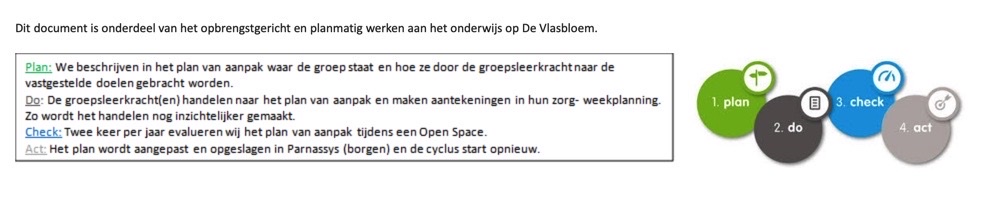 4.2 EindtoetsAan het einde van het jaar maken alle groep 8 leerlingen de eindtoets. Dit is verplicht.Met de eindtoets kunnen leerlingen laten zien wat ze op de basisschool geleerd hebben. De leerkracht geeft de leerling een advies voor het onderwijsniveau voor het voortgezet onderwijs. Scoort de leerling op de eindtoets beter dan het advies van de leerkracht dan moet de school het advies heroverwegen. Bij een lagere score hoeft dit niet. Onze school kent een sterke leerling populatie. Wij spannen ons dan ook in om dit ook in onze eindtoets terug te laten zien. Schooljaar 19-20 is er i.v.m. Covid-19 geen eindtoets afgenomen. 4.3 Schooladviezen Na 8 jaren basisonderwijs stappen de kinderen over naar het voortgezet onderwijs. De Vlasbloem helpt kinderen en ouders om deze overstap weloverwogen te doen. In groep 6 gaan we met u als ouders het gesprek aan, het is fijn om dan al te weten waar uw zoon of dochter staat.De advisering voor het vervolgonderwijs begint al eind groep 6. Het advies is gebaseerd cognitieve prestaties, (data LVS, methodetoetsen) en kenmerken zoals werkhouding, motivatie, zelfstandigheid, creativiteit en sociaal emotionele ontwikkeling. Halverwege groep 7 krijgt een voorlopig advies van ons als school. Met dit advies kunt u zich samen met uw kind oriënteren op een passende middelbare school. Het is dan prettig om de open dagen van de middelbare scholen te bezoeken.  In groep 8 krijgt u het definitieve eindadvies, de uitkomst van dit gesprek wordt vastgelegd en ondertekend door ouders.Als dat schooladvies heel anders is dan het niveau dat de kinderen laten zien in de klas, nodigen we u en uw kind uit voor een extra gesprek. De kinderen gaan met de klas naar een aantal scholen voor proeflessen. Verder worden er voor kinderen die mogelijk naar VWO gaan, lessen pre gymnasium gegeven. De leerkrachten van groep 8 beslissen welke kinderen hiervoor in aanmerking komen, maar worden aangemeld door de ouders. Als school kunnen we ons definitieve eindadvies heroverwegen, wanneer de score van de eindtoets hoger uitvalt dan verwacht. Wanneer het advies naar boven wordt bijgesteld, dan worden de ouders en de VO-school hiervan schriftelijk op de hoogte gesteld. Het is dus niet vanzelfsprekend dat het advies wordt bijgesteld bij een hoger uitgevallen score.  Schoolniveaus:•Praktijkonderwijs•Basisberoepsgerichte leerweg (VMBO)•Kader (VMBO)•Gemengd theoretische leerweg (VMBO) •Theoretische leerweg (VMBO), ook wel MAVO genoemd•HAVO•VWO (Atheneum en Gymnasium)4.4 KwaliteitszorgScholen werken met een plan om de kwaliteit van hun onderwijs te verhogen. Het plan helpt hen om onderwijs te blijven bieden waar alle betrokken tevreden mee zijn. Kwaliteitszorg gaat over de manier waarop de doelen in het plan worden bereikt. Op een aantal manieren werken we op de Vlasbloem aan kwaliteitsverbetering: we werken met goede methodes, we houden het personeel bekwaam, we volgen de resultaten van de leerlingen consistent en we nemen enquêtes af. Elk jaar proberen we ons onderwijs te verbeteren, de basis daarvoor is ons schoolplan. In het schooljaar 2023-2024 zullen wij een start maken met ons nieuw 4-jarige schoolplan. Kwaliteitsbewaking op groepsniveauIn onze visie geven we aan dat we pas tevreden zijn als de kinderen met plezier naar school gaan. Dat heeft twee kanten. Allereerst gaan kinderen met meer plezier naar school als ze dingen doen die ze kunnen of bijna kunnen. We moeten het lesaanbod daarom goed afstemmen op het ontwikkelingsniveau van een kind. Dagelijks de frustratie van een kind opzoeken, leidt tot ongemotiveerde kinderen. Dagelijks leerstof aanbieden die al beheerst wordt, leidt ook tot ongemotiveerde kinderen. Dat zou zich zomaar in afwijkend gedrag kunnen uiten. Dat willen we niet. Hierin ligt een belangrijke rol van de leerkracht: we zoeken naar het juiste aanbod maar ook de juiste aanpak voor ieder kind, hierbij vinden wij het stellen van hoge verwachten zeer belangrijk. De leerkracht noteert in Parnassys, ons leerlingvolgsysteem hoe het met uw zoon of dochter gaat. Wat zijn de belemmerende, stimulerende factoren en wat zijn, zijn of haar onderwijsbehoeften. Daarbij maakt elke leerkracht een plan van aanpak voor zijn of haar groep. Waar gaat de leerkracht dit schooljaar met deze groep aan werken?Om goed in gaten te houden hoe het met u als ouders, onze leerlingen maar ook met de leerkrachten gaat, enquêteren we daarom jaarlijks. Het samenspel tussen die drie partijen moet optimaal zijn. Professionalisering leerkrachtenDe leerkrachten zijn de professionals op De Vlasbloem. De individuele leerkrachten blijven zich daarom doorlopend ontwikkelen door middel van nascholing. De noodzaak tot nascholing kan ingegeven zijn door een klas of door specifieke kind kenmerken. Ook kan de maatschappij eisen dat we ons als team ontwikkelen. Voortschrijdend inzicht tenslotte, kan ertoe leiden dat we dingen anders gaan aanpakken waarbij nascholing wellicht noodzakelijk is.Kwaliteitsbewaking op schoolniveauOm vakinhoudelijk de doorgaande lijn te waarborgen maken we gebruik van kwaliteitskaarten. In deze kaarten beschrijven wij, hoe we werken en waarom we zo werken. Met elkaar controleren we of deze kwaliteitskaarten zichtbaar blijven in de school. Voor een eenduidige wijze van afnamen van de methode-onafhankelijke toetsen (cito toetsen) beschikken wij over een toets protocol. De kwaliteitscoördinator deelt dit protocol aan het begin van het schooljaar met de leerkrachten. Twee keer per jaar maakt de kwaliteitscoördinator met de directeur een trendanalyse op basis van de resultaten van de IEP toets. Daarna stellen we schooldoelen en groepsdoelen op n.a.v. de resultaten en de schoolambities. Stichting LeerKRACHT! en High Performance Schools (HPS)Op de Vlasbloem werken wij als een professionele leergemeenschap (PLG). Dit houdt in dat we met elkaar het onderwijs maken. Een professionele leergemeenschap verwijst naar het permanente samen delen, onderzoeken en verbeteren van de praktijk van leerkrachten en schoolleiding, om zo het onderwijs aan de leerlingen te verbeterenOm structuur in onze PLG aan te brengen werken wij met de methodiek van stichting LeerKRACHT en HPS. Deze aanpak helpt ons een verbetercultuur te creëren, waarmee de leraren van elkaar leren en samen met de leerlingen en de schoolleiding het onderwijs verbetert. Dit zijn de drie belangrijkste dingen we willen bereiken:Leraren hebben meer plezier in hun werk en ervaren minder werkdruk;Leerlingen voelen zich gehoord en zijn meer betrokken;Het onderwijs op school wordt beter.De vier LeerKRACHT-instrumenten vormen in samenhang met elkaar de basis van deze aanpak.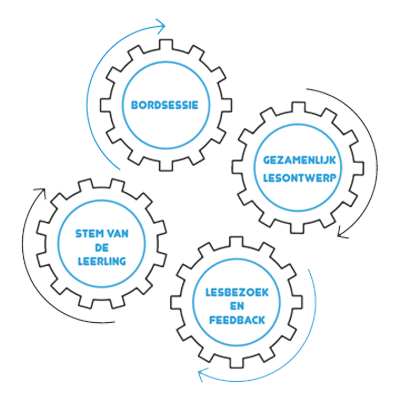 De bordsessie en leerteambijeenkomst, is een wekelijkse korte effectieve werksessie, waarin alle teamleden de voortgang bespreken op doelen die we gezamenlijk gesteld hebt. Deze bordsessies vervangen de veelal inefficiënte vergaderingen.Gezamenlijk lesontwerp, de doelen die wij met het team stellen vertalen we naar de dagelijkse lespraktijk. Door samen lessen voor te bereiden maken we gebruik van elkaars kennis en kunde en kunnen we lessen verbeteren en innoveren.Lesbezoek en feedback, van en met elkaar leren is de basis voor een goede les. Door regelmatig te kijken bij elkaar en samen te bespreken of de beoogde doelen worden bereikt, krijgen wij ideeën over hoe het nog beter kan.De stem van de leerling, onze leerling is de grootste inspiratiebron voor nieuwe lesdoelen. Zij kunnen ons bij uitstek feedback geven over het onderwijs en werken zo mee aan verbetering.Deze instrumenten gebruiken we in een wekelijkse ritmiek en samen met het hele team. Het motto is: 'Elke Dag Samen Een Beetje Beter'.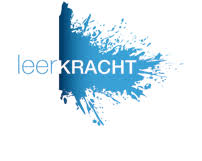 4.5 Schoolontwikkelpunten  De Vlasbloem blijft voortdurend in ontwikkeling. Twee jaar geleden zijn wij als team gestart met de High Performing Schools (HPS) en High Performing teacher (HPT). Wij willen zoals u heeft kunnen lezen elke dag samen een beetje beter worden en dat willen we graag evidence informed doen. HPS is een intensief tweejarig veranderprogramma geweest, waarin wij als school werden begeleid om goed en waardevol onderwijs aan alle leerlingen te geven. Er is onderzoek gedaan naar de best presterende scholen wereldwijd, aangevuld met wetenschappelijk onderzoek vanuit o.a. de cognitieve psychologie, sociologie en pedagogiek, weten we wat ervoor nodig is om een goed presterende school te worden; een school waar álle leerlingen tot buitengewone prestaties worden uitgedaagd. 

De kenmerken van een High Performing SchoolEen heldere en gedeelde visie.Hoge normen en verwachtingen voor álle leerlingen.Effectief Schoolleiderschap.Hoog niveau van samenwerking en communicatie.Curriculum, instructies en toetsen uitgelijnd met kerndoelen.Frequente controle op kwaliteit van het leren en lesgeven.Gerichte professionele ontwikkeling d.m.v. professionele leergemeenschappen.Ondersteunende leeromgeving.Een academische cultuur die mensen inspireert en motiveert tot voortdurende reflectie.Ieder jaar worden een aantal ontwikkelpunten centraal gesteld. Deze schoolontwikkeling is gekoppeld aan ons schoolplan. In dat plan worden de ontwikkelingslijnen van de school beschreven. Aan de hand van dat schoolplan, wordt ieder een schooljaar een jaarplan opgesteld. Hierin worden de ontwikkelpunten omschreven. De ontwikkelpunten voor dit schooljaar zijn: LeesonderwijsBegrijpend lezen is een belangrijke succesfactor voor het slagen in het vervolgonderwijs. Wij willendaarom graag dat de opbrengsten op dit gebied een stijgende lijn laten zien. Dit doen we door teonderzoeken op welke wijze dit vakgebied het meest effectief kan worden aangeboden envervolgens dit in de praktijk toe te passen. Hieraan willen we het stukje woordenschat toevoegen. We willen onderzoeken hoe we de woordenschat van onze leerlingen kunnen verbeteren zodat het begrijpend lezen niveau omhooggaat. Burgerschap Burgerschapsonderwijs gaat over de basisnormen en -waarden van onze samenleving. De basisschool is de uitgelezen plek om hiermee te oefenen, maar dat willen wij graag in een doorgaande lijn doen. Deze doorgaande leerlijn is vorig schooljaar op papier gezet en zullen we dit schooljaar in de praktijk brengen. RekenenVoor het vak rekenen gaan we dit schooljaar de cruciale doelen uitwerken. Hiervoor gebruiken we de kerndoelen en backwards design. We willen onze eigen leerlijn opstellen en de methode inzetten om de doelen te behalen. 5. Ouders en school5.1 Hoe ouders worden betrokkenOm u op de hoogte te houden, hebben we gekozen voor een digitaal communicatieplatform. Wij gebruiken het SocialSchools platform. Als uw zoon of dochter in een groep geplaatst is, ontvangt u van de leerkracht een koppelcode waarmee u toegang krijgt tot SocialSchools. Zeer frequent plaatsen leerkrachten berichten over wat de klas bezighoudt. Op deze manier wordt u nauw betrokken bij hetgeen wij doen. Deze omgeving is niet te vergelijken met Facebook. De berichten zijn alleen te zien door de ouders van de groep van uw kind. U kunt overigens jaarlijks aangeven of er wel of niet foto’s van uw kind genomen mogen worden.InformatieavondAan het begin van het schooljaar organiseren we een algemene informatieavond. U bent dan welkom om te luisteren naar (en kennis te maken met) de leerkracht van uw kind. We lichten dan toe wat de kinderen in het betreffende schooljaar gaan leren. KennismakingsgesprekkenBegin van het schooljaar starten wij met kennismakingsgesprekken. Tijdens deze gesprekken gaat de leerkracht in gesprek met ouders en de leerling. Het doel van de gesprekken is om elkaar te leren kennen en met elkaar te verkennen wat de leerling nodig heeft om zichzelf zo goed mogelijk te ontwikkelen. Via SocialSchools kunt u zich inschrijven voor deze gesprekken. RapportgesprekkenHalverwege het schooljaar krijgen de kinderen hun eerste rapport mee naar huis. Met alle ouders, en de kinderen zijn ook welkom, worden er rapportgesprekken gevoerd. Met elkaar kijken we naar de ontwikkeling en het welbevinden van het kind. Op de laatste schooldag krijgen de kinderen het tweede rapport mee naar huis. Over dit rapport worden eindgesprekken gevoerd indien nodig, vanuit de leerkracht of vanuit ouders. Kijkmomenten Meerdere keren per jaar organiseren wij een kijkmoment in de klas. Dit kan in de ochtend zijn zodat u een kwartier mee kunt kijken in de groep van uw zoon of dochter, maar het kan ook na schooltijd zijn zodat uw zoon of dochter vertelt wat hij of zij de afgelopen periode heeft gedaan en geleerd. Daarnaast voert iedere groep één keer in het schooljaar een groepsoptreden op en na afloop van het schoolbrede project in maart is er een tentoonstellingsavond. Zo proberen we u zo goed mogelijk te betrekken bij ons onderwijs. De kijkmomenten vindt u in de agenda van SocialSchools. EnquêteUw mening vinden wij zeer belangrijk! Daarom versturen wij eens per twee jaar een enquête om te onderzoeken waar u tevreden en/of minder tevreden mee bent. Uiteraard hopen wij dat u niet wacht op de enquête om uw mening te delen. U bent altijd welkom in de school om met ons in gesprek te gaan.            5.2 Gedragscode voor oudersVoor een veilig, werkbaar en prettig schoolklimaat hanteren we afspraken voor kinderen, leerkrachten en ouders. Van de ouders van onze leerlingen verwachten we:AlgemeenOuders worden geacht op de hoogte te zijn van de regels die voor de leerlingen gelden. Wij verwachten van de ouders dat zij de schoolregels onderschrijven en dat zij, waar mogelijk, meewerken aan de naleving van deze regels.Ouders onderschrijven de uitgangspunten en werkwijze van de school, zoals beschreven in de schoolgids.Ouders houden zich aan de Leerplichtwet. Verlof wordt tijdig bij de directeur van de school aangevraagd.Ouders lezen de informatie die de school verstrekt en vragen zo nodig om een toelichting.Ouders geven wijzigingen in de gegevens zoals vermeld bij inschrijving, direct aan de school door.Ouders zien erop toe dat de leerling op tijd op school aanwezig is of melden hem/haar voor het begin van de lessen af.Zorg voor de leerlingenDe ouders informeren de leerkracht zo spoedig mogelijk als er belangrijke veranderingen in de thuissituatie zijn. De school informeert op haar beurt de ouders wanneer er sprake is van veranderingen die van invloed kunnen zijn op het gedrag van de leerling.De ouders tonen belangstelling voor de ontwikkeling/vorderingen van de leerling.De ouders verlenen toestemming voor bespreking van de leerling binnen de leerlingenzorg, ook in het geval van het hierbij aanwezig zijn van externe deskundigen.De ouders verlenen toestemming voor het door de school laten afnemen van testen en/of toetsen die nodig zijn voor een juiste diagnose. Voor het afnemen van testen en/of toetsen door externe instanties zal de school de ouders altijd vooraf toestemming vragen. OmgangOuders vertonen voorbeeldgedrag voor de leerlingen; zij gaan volgens algemeen geldende omgangsvormen en respectvol met elkaar en met de leerlingen om. Ouders werken mee aan een sociaal veilige school.Kritiek, klachten of opmerkingen worden door de ouders met de direct betrokkenen (of zo nodig met de schooldirecteur) besproken, waarbij er door de ouders op gelet wordt dat dit niet in aanwezigheid van leerlingen gebeurt.Gebruik van bedreigingen en geweld wordt niet getolereerd. De directeur van de school behoudt zich het recht voor om indien de ernst van een incident dit rechtvaardigt, hiervan aangifte te doen bij de politie.Naast het bovenstaande willen we u ook vragen om mee te werken aan een rookvrij schoolplein. Onze school wil leerlingen een gezonde en rookvrije leeromgeving bieden. Uit onderzoek blijkt: ‘zien roken, doet roken’. Kinderen en jongeren beginnen gemakkelijker en eerder met roken als ze roken in hun omgeving zien. Wij vragen u om ook niet te roken buiten het schoolplein bij de ingang van het plein of bij het hek, in het zicht van de leerlingen. Bijvoorbeeld bij het brengen en ophalen van uw kind(eren). Met elkaar dragen we bij aan een gezonde leeromgeving voor onze kinderen. Een rookvrij schoolplein geldt voor medewerkers van onze school, voor u als ouder maar ook voor medewerkers van organisaties die in onze school werken en bijvoorbeeld bezoekers en leveranciers. 5.3 Oudervereniging en de vrijwillige ouderbijdrage De Vlasbloem heeft een actieve oudervereniging. De ouders helpen de school bij allerlei voorkomende activiteiten. Sinterklaas, kerst, Pasen of sportactiviteiten: de vele helpendehanden en creatieve ideeën maken van elke activiteit een festiviteit. Jaarlijks wordt een ledenvergadering belegd door de oudervereniging. Tijdens die vergadering wordt de vrijwillige ouderbijdrage vastgesteld. Die is uit twee delen opgebouwd: Ouderbijdrage € 30,00 Bijdrage schoolreis € 35,00 Mocht u zoon of dochter in groep 8 zitten, dan betaalt u nog voor het jaarlijkse kamp. Hiervan wordt u door de groepsleerkracht op de hoogte gesteldAls uw financiële situatie zodanig is, dat de ouderbijdragen of het bedrag van het schoolkamp te hoog is, kunt een beroep doen op Stichting Leergeld. Wij kunnen u daarbij helpen, maar onze leerlingen worden nooit uitgesloten van deelname.ActiviteitenDe kinderen zijn het grootste gedeelte van het jaar in school te vinden maar gelukkig hebben we ook geregeld activiteiten die buiten het schoolgebouw plaatsvinden. Denk hierbij aan schoolreisje, schoolkamp groep 8 of een verkeersexamen in groep 7. Deze activiteiten kan de oudervereniging niet zonder hulp van ouders organiseren. 5.4 MedezeggenschapsraadIedere school hoort een MR te hebben. Deze bestaat uit personeelsleden en ouders. De MR praat met de schoolleiding (als verlengstuk van het schoolbestuur) over onder meer de onderwijskundige ontwikkeling en de begroting van de school.De MR ontvangt jaarlijks de begroting en beleidsplannen van de school zodat het op de hoogte is van de hoofdlijnen van het onderwijsbeleid en weet hoe de school ervoor staat. De MR heeft instemmingsrecht op onder meer de onderwijskundige doelstellingen van een school. Dat betekent deze doelstellingen alleen met instemming door de MR kunnen worden opgesteld of gewijzigd. Instemmingsrecht heeft de MR ook bij plannen voor fuseren met een andere school, bij het vaststellen of aanpassen van het schoolreglement en het beleid dat de school heeft om ouders op school te laten helpen. De MR heeft het recht het bestuur te adviseren over de hoofdlijnen van de begroting en over de aanstelling of ontslag van de schoolleiding, over nieuwbouw of een belangrijke verbouwing van de school. Alle bevoegdheden van de MR en haar geledingen zijn vastgelegd in artikel 10 tot en met 16 van de Wet medezeggenschap op Scholen (WMS). De plichten van het schoolbestuur hierbij staan in artikel 6 en 8 van de wet. In het medezeggenschapsreglement van een MR is vastgelegd hoe vaak de MR van samenstelling wisselt en hoe lang iemand zitting kan nemen in de MR. Meer informatie over de diverse medezeggenschapsorganen, hun rechten en bevoegdheden en hun verhouding tot schoolbesturen, is te vinden op de website infowms.nl of in de WMS.De MR van de Vlasbloem bestaat uit drie ouders en drie leerkrachten. De directeur is adviserend lid.Momenteel is de bezetting als volgt: Ouders:Sonja MeyboomArno RosendaalSandra SimbhoedatpandayLeerkrachten: Esther LandmanWout van SintmaartensdijkLisa RoodenburgDe MR vergadert ongeveer zesmaal per jaar, verslagen van de vergaderingen zijn openbaar. De MR deelt op SocialSchools de agenda en houdt u als ouders via SocialSchools op de hoogte van lopende zaken. Vanuit de MR nemen een ouder(s) en een leerkracht(en) deel aan de regioraad en GMR. 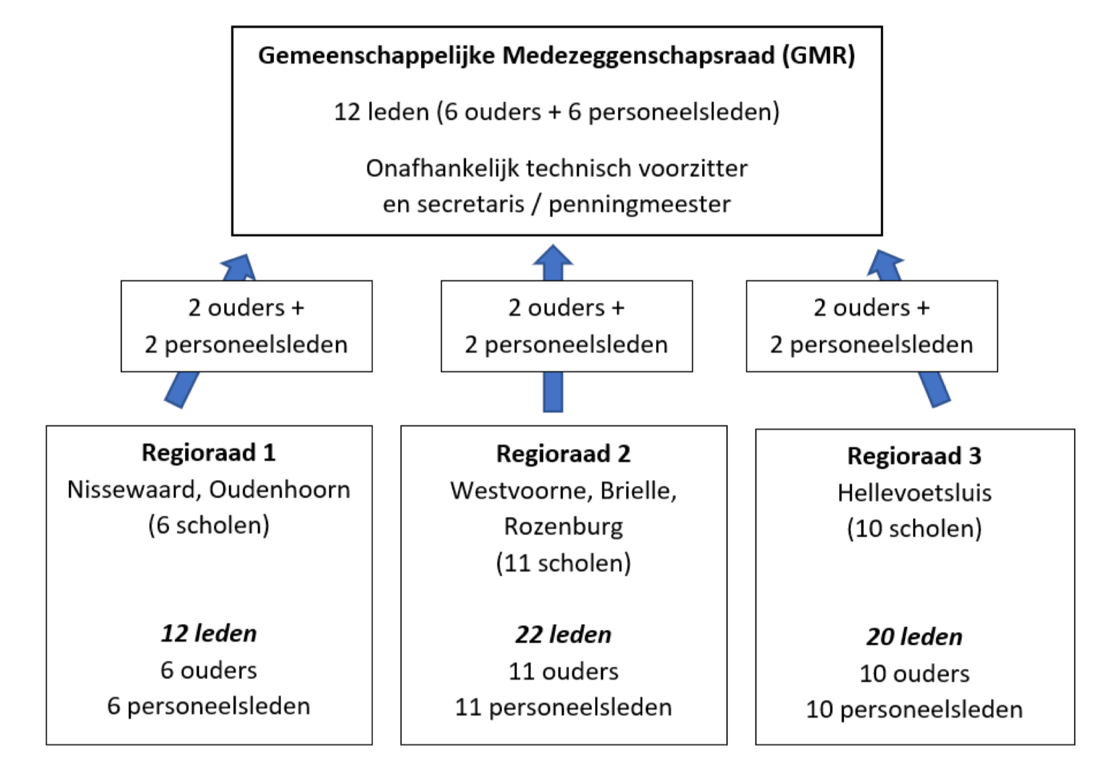 Figuur 1 Visuele weergave van de medezeggenschapsstructuur van Onderwijsgroep EduMare5.5 SchoolverzekeringDe Vlasbloem heeft een aansprakelijkheidsverzekering afgesloten. Als school of leerkrachten een onrechtmatige daad begaan of in gebreke blijven, wordt de schade vergoed. Deze verzekering is echter géén ongevallenverzekering! Kleren, brillen, schoenen etc. die tijdens lessen beschadigen of kwijtraken, vallen dan ook niet onder de verantwoordelijkheid van de school.Mobiele telefoonsMobiele telefoons mogen gedurende de gehele schooldag niet gebruikt worden, behalve na toestemming van de leerkracht. Dat zal op steeds meer momenten gebeuren, de mobiele telefoon maakt steeds meer deel uit van ons leven. We willen kinderen leren daar op een juiste manier mee om te gaan. De school aanvaardt overigens geen aansprakelijkheid bij verlies of schade van mobiele telefoons (of andere elektronische apparaten). Als het niet nodig is, is het daarom verstandig om de telefoon thuis te laten.5.6 Ziekmelden of verlof aanvragenHet kan voorkomen, dat uw kind op een dag niet aanwezig kan zijn op school. Dat kan zijn vanwege ziekte of vanwege een bezoek aan de tandarts. We vragen u school daarvan zo spoedig mogelijk in kennis te stellen. Dat kan schriftelijk (via SocialSchools) of telefonisch, dan kunt u voor half 9 naar school bellen. Buiten de officiële vakanties mag de school geen extra verlof verlenen, behalve in uitzonderlijke gevallen:Voor de vervulling van plichten die voortvloeien uit levensovertuiging of godsdienst.Vakantieverlof vanwege de specifieke aard van het beroep van een van de ouders/verzorgers waardoor het onmogelijk is binnen de schoolvakanties op vakantie te gaan.Bij vakantieaanvragen moet een werkgeversverklaring van de betreffende ouder/verzorger worden bijgevoegd. Dit verlof moet twee maanden van tevoren worden aangevraagd en kan maximaal tien dagen bedragen. Het wordt slechts éénmaal per jaar verleend. Extra vakantieverlof mag niet in de eerste weken na de zomervakantie worden verleend. Ook mag geen extra verlof worden gegeven om bijvoorbeeld eerder op vakantie te gaan of om files te vermijden.Verlof in het geval van bijzondere familieomstandigheden. Elke aanvraag wordt apart door de schoolleiding bekeken. De ouders/verzorgers dienen extra verlof van tevoren schriftelijk aan te vragen.Over de toekenning van verlof van minder dan tien dagen beslist de schoolleiding en deze geeft daarvan een schriftelijke reactie aan de ouders/verzorgers. In geval van twijfel wordt advies ingewonnen bij externe instanties.Over het toekennen van meer dan tien dagen vakantieverlof of bij verlof wegens gewichtige omstandigheden beslist de leerplichtambtenaar. Dit moet ruim van tevoren worden aangevraagd. De leerplichtambtenaar beslist minimaal een maand van tevoren. De registratie van het verlof wordt in de leerlingendossiers bijgehouden. De aanvraagformulieren voor extra verlof vindt u op de website van onze school. U kunt een verlofformulier vinden op onze website. 5.7 Protocol weeralarm Het komt weleens voor dat het KNMI, weercodes afgeeft. Op bestuursniveau hebben wij een protocol opgesteld. In het protocol staat beschreven hoe wij als school handelen als er door het KNMI een weercode afgegeven wordt. Het protocol ligt op school ter inzage.  Bij code oranje besluit de school hoe om te gaan met situaties zoals buitenspelen, fietsen/lopen naar een gymzaal, etc. Het onderwijs in het schoolgebouw gaat gewoon door.   Op het moment dat code rood afgegeven wordt, onderscheiden we de volgende situaties: De melding KNMI komt op een moment dat de kinderen nog niet op school zijn. School communiceert met ouders dat er geen onderwijs gegeven wordt en dat er noodopvang is. Voor leerkrachten of ondersteunend personeel geldt ook dat zij niet naar school hoeven te komen, met dien verstande dat de school wel altijd opvang op school moet kunnen regelen voor noodopvang. Waar nodig vangt de school de kinderen op binnen de reguliere schooltijden.  De melding KNMI komt op een moment dat de kinderen al op school zijn: In dit geval communiceert de school naar ouders dat kinderen vanaf een bepaald tijdstip opgehaald kunnen worden. Leerkrachten en ondersteunend personeel kunnen waar mogelijk ook eerder naar huis gaan, met dien verstande dat er altijd genoeg personeel op school moet zijn voor de kinderen die niet eerder naar huis kunnen.    In alle situaties overlegt de school ook met de kinderopvang organisatie over de ontstane situatie en maakt afspraken over de kinderen die normaliter naar de opvang zouden moeten.5.8 Niet tevreden Op school kunnen problemen ontstaan tussen ouders of leerlingen en (medewerkers van) de school. Vaak worden zulke problemen in onderling overleg bijgelegd. Soms is een meningsverschil echter van dien aard, dat iemand een klacht hierover wil indienen. Die mogelijkheid is er. Voor de school is een klachtenregeling vastgesteld. Deze is voor iedereen die bij de school betrokken is in te zien op de website van Onderwijsgroep EduMare waar onze school onderdeel van is. Iemand die wil klagen kan dat het beste eerst kenbaar maken bij de schoolleiding of het schoolbestuur. Mogelijk kan de klacht dan verholpen worden. De school is voor de behandeling van klachten tevens aangesloten bij een onafhankelijke klachtencommissie: “de Landelijke Klachtencommissie Onderwijs (LKC)”. Zowel ouders en leerlingen als personeelsleden kunnen een klacht voorleggen aan de LKC. Een secretaris van Onderwijsgeschillen neemt contact op met de klager en het schoolbestuur of degene waarover is geklaagd en bespreekt dan welke route het beste gekozen kan worden om de klacht op te lossen. Bij een vermoeden van seksueel misbruik is het bevoegd gezag wettelijk verplicht tot overleg met de vertrouwensinspecteur en heeft een aangifteplicht in het geval genoemd overleg leidt tot een redelijk vermoeden van een strafbaar feit. De klachtenregeling is onderdeel van het veiligheidsplan van de scholen van Onderwijsgroep EduMare en is te vinden op de website van de stichting.  Interne vertrouwenspersoon op de school                                                                                                      De school heeft twee contactpersonen die de klager verwijst naar de vertrouwenspersoon. Deze contactpersonen maken deel uit van de schoolorganisatie en hebben naast de taak tot verwijzen ook hulpverlenende, preventieve en begeleidende taken.Contactgegevens interne vertrouwenspersonen: Jetse Bosman Jetse.bosman@edumarevpr.nl Esther Landman Esther.landman@edumarevpr.nl Externe vertrouwenspersoon                                                                                                                        Het bevoegd gezag heeft de beschikking over een vertrouwenspersoon die fungeert als aanspreekpunt bij klachten. De contactpersonen en het bevoegd gezag kunnen verwijzen naar deze vertrouwenspersoon of u kunt zelf contact zoeken met de externe vertrouwenspersoon als u van mening bent dat uw klacht onvoldoende serieus genomen wordt. De taak van de externe vertrouwenspersoon is na te gaan of de klacht opgelost kan worden door bemiddeling of dat er aanleiding is tot het indienen van een klacht. Desgewenst begeleidt de externe vertrouwenspersoon u bij de verdere procedure. Bijvoorbeeld bij het indienen van een klacht bij de klachtencommissie of door bijstand te verlenen bij het doen van aangifte bij politie of justitie. Contactgegevens externe vertrouwenspersoon: Sonja Deutz is de externe vertrouwenspersonen van Onderwijsgroep EduMare. Zij is bereikbaar op T: 010-4071599 of E: evp@cedgroep.nlLandelijke Klachtencommissie
De Stichting Onderwijsgeschillen beslaat het gehele onderwijsveld, ongeacht de signatuur of de sector waartoe de school behoort. Het werkterrein van de nieuwe organisatie strekt zich uit van het primair tot en met het wetenschappelijk onderwijs. Meer informatie staat op www.onderwijsgeschillen.nl.Centraal meldpunt vertrouwensinspecteurs
Alleen in geval van seksueel misbruik via T: 0900 – 111 3111Bevoegd gezag:
Stichting Onderwijsgroep EduMarePostadres:
Gemeenlandsedijk Noord 26a
3216 AG Abbenbroek
Tel: 0181 3910446. Schooltijden en opvang6.1 Schooltijden en lunchbeleidOp de Vlasbloem hebben wij het vijf gelijke dagen model. De schooltijden zijn van 8.30 uur tot 14.00 uur. Dit betekent dat de kinderen op school lunchen, samen met klasgenoten en de leerkracht. Een gezonde lunch vinden wij belangrijk. Leerkrachten bespreken dit met de kinderen en benoemen de gezonde voeding die ze voorbij zien komen in de brooddozen. In de eerste twee schoolweken van het nieuwe jaar (januari) besteden wij hier extra aandacht aan tijdens het schoolbrede project ‘een gezonde leefstijl’. De kinderen krijgen in die weken lessen over gezonde voeding, het drinken van genoeg water en het belang van sporten en bewegen. 6.2 OpvangDe BSO, buiten schoolse opvang wordt voor schooltijd en na schooltijd verzorgt door SK Nissewaard. Meer informatie vindt u op de website:www.sknissewaard.nl 6.3 Vakantierooster en studiedagen Herfstvakantie: 14 oktober 2023 t/m 22 oktober 2023
Kerstvakantie: 22 december 2023 t/m 7 januari 2024
Voorjaarsvakantie: 17 februari 2024 t/m 25 februari 2024
Goede vrijdag: 29 maart 2024
Paasmaandag: 1 april 2024
Meivakantie: 27 april 2024 t/m 12 mei 2024
Hemelvaartsdag (valt in de meivakantie): 9 mei 2024
Pinkstermaandag: 20 mei 2024
Zomervakantie: 13 juli 2024 t/m 25 augustus 2024Studiedagen: 5 oktober27 november28 maart2 april21 mei26 juniGroep Leerkracht Groep ALisa RoodenburgGroep BRinske de Groot Groep CYvonne Mol en Ina TramperGroep DFemke Boere en Esther Schaap Groep EMylene van Meurs Groep 3AMarianne Smits en Miranda GonggrijpGroep 3BSimone van der Kaa en Priscilla de BruinGroep 4AMichelle HeijdraGroep 4BCynthia van den HoekGroep 4CJoyce van Hienen Groep 5AWinifred Tange Groep 5BZoë du Chatinier Groep 6ACharlotte Verbeek en Chamilah HarmsenGroep 6BWout van Sintmaartensdijk en Chamilah HarmsenGroep 7APatrick van Dis en Priscilla de BruinGroep 7BCaroline de Feijter en Daan van der PolsGroep 8 AJetse Bosman en Sanne Sira Groep 8 BLourien Hoogduin en Sanne Sira SchoolopleiderChamilah HarmsenBegeleider van startende leerkrachten en directietakenRinske HolwerdaEvent Manager Caroline de Feijter Administratie Paula van EijkOnderwijsassistentenRosanna DrenthLeerkrachtondersteunersSuzanna van den Engel en Ilona BevaartVakdocent gymYouri de Geus en Cris van Rosmolen Conciërge Jaap van der Wal Kwaliteitscoördinator Janneke van der Vooren en Esther Landman DirecteurMaaike Jansen Schooljaar17-1818-1919-2020-2121-2222-23Aantal leerlingen29 / 2931 / 3130 / 3035 / 3550/50Schoolweging (CBS)29,729,529,529,529,429,3Percentage gewogen leerlingen6%5%----EindtoetsCentrale eindtoets POIEP EindtoetsIEP EindtoetsIEP EindtoetsIEP EindtoetsIEP EindtoetsScore 538,382,5-75,984,877,2